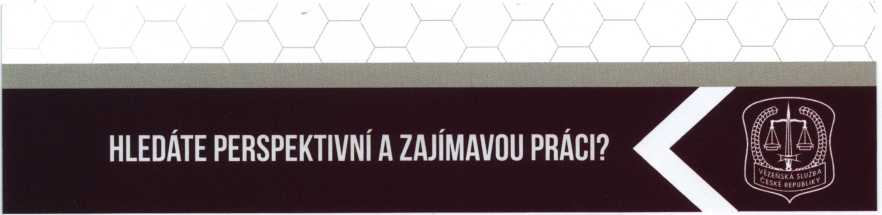 VĚZNICE HORNÍ SLAVKOVHLEDÁSTRÁŽNÉ DO SLUŽEBNÍHO POMĚRU VE SMĚNNÉM PROVOZU(S MATURITOU)PO UPLYNUTÍ ZKUŠEBNÍ DOBY NÁBOROVÝ PŘÍSPĚVEK 100 000,- Kč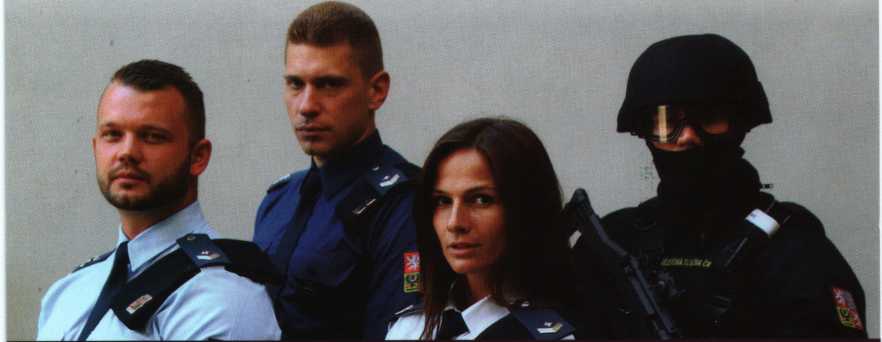 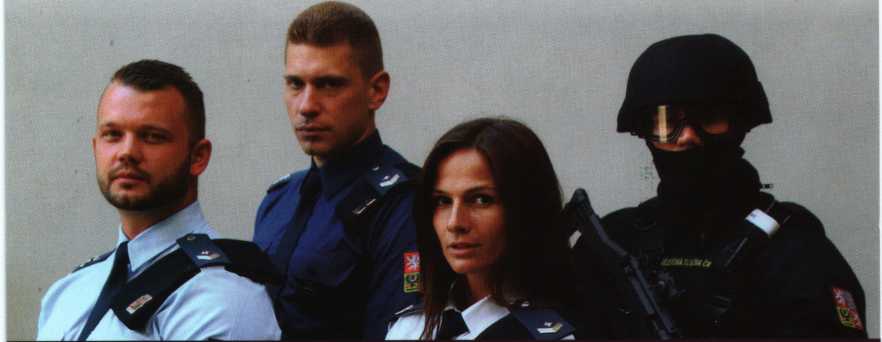 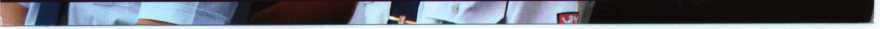 DRŽTE S NÁMI BASU!    CO ZA TO?nástupní plat ve výši 29.700,-Kčmožnost náborového příspěvku 100 000 Kč6 týdnů dovolenépříspěvky na stravování, rekreaci, bezúročné půjčkymožnost ubytování na ubytovně VS ČRzvláštní příplatek za službu ve ztížených podmínkáchvlastní posilovna, saunazávodní stravovánípo odsloužených letech nárok na každoroční ozdravný pobyt a výsluhový příspěvek   